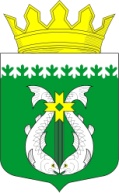 РЕСПУБЛИКА КАРЕЛИЯKARJALAN TAZAVALDUАДМИНИСТРАЦИЯСУОЯРВСКОГО МУНИЦИПАЛЬНОГО ОКРУГАSUOJÄRVEN PIIRIKUNNAN HALLINDOПОСТАНОВЛЕНИЕОб утверждении плана мероприятий,   (проектов), направленных на гражданско-патриотическое воспитание молодежи  в  Суоярвском муниципальном округе.В целях развития системы патриотического воспитания и допризывной подготовки молодежи, реализации Соглашения о реализации регионального проекта «Патриотическое воспитание граждан Российской Федерации» на территории Республики Карелия от 9 декабря 2020 года № 073-2020-ЕВ001-7, заключенного между Министерством просвещения Российской Федерации и Министерством образования и спорта Республики Карелия, в рамках реализации муниципальной  программы «Молодежь Суоярвского муниципального округа»:Утвердить прилагаемый план мероприятий (проектов), направленных на гражданско-патриотическое воспитание молодежи в Суоярвском муниципальном округе   (далее План).2. Установить, что в ходе реализации Плана сроки и мероприятия могут меняться.         3. Заместителю   Главы   Администрации -   Смирновой Е.Н.  обеспечить  межведомственную   координацию   работы   по   реализации   Плана.Глава Суоярвского муниципального округа                                                                      Р.В. ПетровРазослать: Дело,  Смирновой Е.Н, ООиСП, МКУ «ЦБ», МУК «ЦБС» Утвержден постановлением Администрации  Суоярвского муниципального округаот 14.02.2024 №   199План мероприятий (проектов), направленных на гражданско-патриотическое воспитание молодежи в Суоярвском муниципальнм округеВ рамках реализации  результата 1.4 «Обеспечено увеличение численности детей и молодежи в возрасте до 35 лет, вовлеченных в социально активную деятельность через увеличение охвата патриотическими проектами» федерального проекта «Патриотическое воспитание граждан Российской Федерации» национального проекта «Образование»  14.02.2024                                                     №199 №Наименование мероприятияСроки проведения (месяц, год)Место проведения (муниципальное образование/населенный пункт)Планируемое количество участниковОтветственный исполнительКонтактное лицо  1Мероприятия, приуроченные к Дню полного освобождения Ленинграда от фашистской блокадыянварьОбразовательные организации округа,Зональный центрУчереждения дополнительного образования, культуры1088  Образовательные организации округа, Зональный центрУчереждения дополнительного образования, культуры Заместители руководителя ОО по воспитательной работе, Руководитель Зонального центра 2Мероприятия, приуроченные к Дню памяти о россиянах, исполнявших служебный долг за пределами ОтечествафевральОбразовательные организации округа,Зональный центрУчереждения дополнительного образования, культуры1088  Образовательные организации округа,Зональный центрУчереждения дополнительного образования, культурыЗаместители руководителя ОО по воспитательной работе,   Руководитель Зонального центра3Мероприятия, приуроченные к Дню защитника ОтечествафевральОбразовательные организации округа,Зональный центр Учереждения дополнительного образования, культуры1088Образовательные организации округа,Зональный центр Учереждения дополнительного образования, культурыЗаместители руководителя ОО по воспитательной работе Руководитель   Зонального центра4Мероприятия, приуроченные кДню воссоединеияКрыма с РоссиеймартОбразовательные организацииУчереждения дополнительного образования, культуры1088  Образовательные организацииУчереждения дополнительного образования, культурыЗаместители руководителя ОО по воспитательной работе5Мероприятия, приуроченные к Дню космонавтикиапрельОбразовательные организации,ДОУ,Учереждения дополнительного образования, культуры1088Образовательные организации, ДОУ, Учереждения дополнительного образования, культурыЗаместители руководителя ОО по воспитательной работе. Старшие воспитатели ДОУ6Всероссийская акция «Диктант Победы»апрельОбразовательные организации Учереждения дополнительного образования, культуры100Учереждения дополнительного образования, культурыОбразовательные организации Заместители руководителя ОО по воспитательной работе.7Мероприятия, посвященные подвигу советского народа в Великой Отечественной войнеапрель – май 2021 годаОбразовательные организации МУК «Суоярвская ЦБС»Зональный центрУчереждения дополнительного образования, культуры1088Образовательные организации МУК «Суоярвская ЦБС»Зональный центЗаместители руководителя ОО по воспитательной работе.МУК «Суоярвская ЦБС»РуководительЗонального центра8Мероприятия, приуроченные к Дню памяти и скорби- дню начала Великой Отечественной войны(1941 год )22 июня Образовательные организации МУК «Суоярвская ЦБС»1088Образовательные организации МУК «Суоярвская ЦБС»Заместители руководителя ОО по воспитательной работе.МУК «Суоярвская ЦБС»9Мероприятия, приуроченные к Дню Государственного флага Российской Федерации 22 августаОбразовательные организации МУК «Суоярвская ЦБС»Учереждения дополнительного образования, культуры1088Образовательные организации МУК «Суоярвская ЦБС»Заместители руководителя ОО по воспитательной работе.МУК «Суоярвская ЦБС»10Мероприятия, приуроченные к Дню солидарности в борьбе с терроризмом3 сентябряОбразовательные организации 1088Образовательные организации Заместители руководителя ОО по воспитательной работе.11Мероприятия, проводимые в преддверии годовщины освобождения  Карелии от фашистских захватчиковсентябрьОбразовательные организации МУК «Суоярвская централизованная библиотечная система».Зональный центрСовет ветеранов1088Образовательные организации ,МУК «Суоярвская ЦБС»,Зональный центрЗаместители руководителя ОО по воспитательной работе,МУК «Суоярвская ЦБС»,РуководительЗонального центра12Мероприятия, приуроченные к Дню народного единства4 ноябряОбразовательные организации МУК «Суоярвская ЦБС»1088Образовательные организации, МУК «Суоярвская ЦБС»Заместители руководителя ОО по воспитательной работе.МУК «Суоярвская ЦБС»13Мероприятия, приуроченные к Дню Героев Отечества9 декабряОбразовательные организации МУК «Суоярвская ЦБС»Зональный центрСовет ветеранов1088Образовательные организации ,МУК «Суоярвская ЦБС»Заместители руководителя ОО по воспитательной работе.МУК «Суоярвская ЦБС»РуководительЗонального центра14Мероприятия, приуроченные к Дню Конституции Российской Федерации12 декабряОбразовательные организации МУК «Суоярвская ЦБС»1088Образовательные организации  ,МУК «Суоярвская ЦБС»Заместители руководителя ОО по воспитательной работе.МУК «Суоярвская ЦБС»15Уроки мужества, приуроченные к памятным датамв течение годаОбразовательные организации МУК «Суоярвская ЦБС»1088Образовательные организации ,МУК «Суоярвская ЦБС»руководителя ОО по воспитательной работе.МУК «Суоярвская ЦБС»16Мероприятия, приуроченные к Дню Конституции РФ12 декабряОбразовательные организации МУК «Суоярвская централизованная библиотечная система».1088Образовательные организации,МУК «Суоярвская ЦБС»руководителя ОО по воспитательной работе.МУК «Суоярвская ЦБС»